Нормативные правовые документы предлагают оценить предпринимателям Приморья в новом формате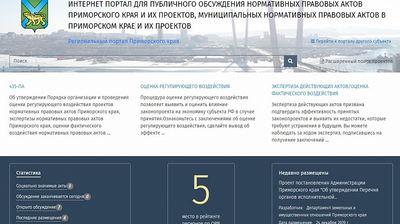 Обсудить проекты «нормативки» по предпринимательству и инвестиционной деятельности и внести в них свои коррективы теперь можно онлайн – в Приморье официально запущен интернет-портал для публичного обсуждения НПА и их проектов. Ознакомиться с работой сервиса и выразить свое экспертное мнение можно здесь. Сейчас для экспертов доступны сразу семь проектов правовых документов. Как отмечают в департаменте экономики и развития предпринимательства Приморского края, в течение нескольких месяцев ресурс работал в тестовом режиме. По словам специалистов, пробный период показал, что новый способ оценки регулирующего воздействия помогает сделать механизм нормотворческих процессов максимально прозрачным и открытым. — Оценка регулирующего воздействия является неотъемлемой частью подготовки проектов нормативно-правовых актов. Она направлена на выявление положений, которые могут как-то препятствовать ведению предпринимательской и инвестиционной деятельности. Процедура позволят экспертам и заинтересованным участникам процесса своевременно знакомиться с проектами нормативных правовых актов, вовремя реагировать на возможные изменения законодательства и быть уверенными в том, что их голос будет услышан, — рассказывает руководитель ведомства Наталья Набойченко. В настоящее время на портале размещаются проекты нормативных правовых актов Приморского края и муниципальные НПА, которые подлежат оценке, есть возможность экспертизы, призванной подтвердить эффективность принятых законопроектов или выявить их недостатки для устранения в будущем, а также доступны результаты публичного обсуждения документов. Если эксперты дают положительное заключение, то проект документа принимается. Если же высказываются обоснованные замечания или предложения, то проект будет дорабатываться.Сейчас для оценки доступны сразу несколько документов в сфере туризма, водных объектов, концессионных соглашений, торговых объектов и других. Выразить свое мнение о проекте документа и дать ему оценку может любой житель Приморья, который является экспертом в сфере действия рассматриваемого нормативно-правового акта. — Посетитель портала может принять участие в обсуждении и направлять в удобной для него форме (электронной или письменной) предложения по его улучшению. При этом на портале можно будет с помощью современных сервисов для пользователей ознакомиться с паспортом проекта акта, в котором будет отражаться ход работы над проектом, отзывы и предложения участников общественного обсуждения, позиции ведомства-разработчика, — добавляют в департаменте.Портал для размещения проектов нормативно правовых актов был запущен краевым департаментом информатизации и телекоммуникаций совместно с департаментом экономики и развития предпринимательства.По поручению губернатора Олега Кожемяко в Приморье ведется системная работа по улучшению делового климата. Один из показателей этой работы — информационная открытость органов власти. Ранее Президент России Владимир Путин поставил задачу перед субъектами Дальнего Востока к 2020 году войти в ТОП-30 Национального рейтинга состояния инвестиционного климата в субъектах РФ.